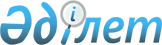 О составе Совета директоров акционерного общества "Национальный научно-технологический холдинг "Самғау"
					
			Утративший силу
			
			
		
					Постановление Правительства Республики Казахстан от 4 июня 2007 года N 455. Утратило силу постановлением Правительства Республики Казахстан от 21 ноября 2008 года N 1080.       Сноска. Утратило силу постановлением Правительства РК от 21.11.2008 N 1080 .       В целях реализации постановления Правительства Республики Казахстан от 10 мая 2007 года N 375 "О мерах по реализации Указа Президента Республики Казахстан от 6 апреля 2007 года N 311" Правительство Республики Казахстан ПОСТАНОВЛЯЕТ : 

      1. Министерству образования и науки Республики Казахстан: 

      1) совместно с Комитетом государственного имущества и приватизации Министерства финансов Республики Казахстан в установленном законодательством порядке обеспечить избрание Совета директоров акционерного общества "Национальный научно-технологический холдинг "Самғау" в составе согласно приложению; 

      2) в двухмесячный срок внести предложение по кандидатуре трех независимых директоров. 

      2. Настоящее постановление вводится в действие со дня подписания.       Премьер-Министр 

      Республики Казахстан Приложение            

к постановлению Правительства 

Республики Казахстан      

от 4 июня 2007 года N 455    

Состав Совета директоров акционерного общества 

"Национальный научно-технологический холдинг "Самғау"       Сноска. Состав с изменениями, внесенными постановлениями Правительства РК от 24.09.2007 N 829 ; от 28.03.2008 N 298 . Ертысбаев                  - Министр культуры и информации 

Ермухамет Кабидинович        Республики Казахстан Султанов                   - Министр экономики и бюджетного 

Бахыт Турлыханович           планирования Республики Казахстан 

  

      Жамишев                    - Министр финансов 

Болат Бидахметович           Республики Казахстан Буркитбаев                 - председатель правления акционерного 

Серик Миноварович            общества "Национальный научно- 

                             технологический холдинг "Самғау      Туймебаев                  - Министр образования Республики 

Жансеит Кансеитулы           Казахстан науки                   
					© 2012. РГП на ПХВ «Институт законодательства и правовой информации Республики Казахстан» Министерства юстиции Республики Казахстан
				